ASUHAN KEBIDANAN KOMPREHENSIF PADA NY. S DI PMB DINCE SAFRINA KOTA PEKANBARULAPORAN TUGAS AKHIR OLEH:ZAKIYAH ZULFANIM: P032015401078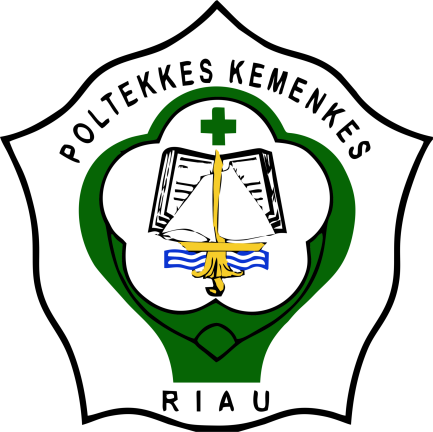 KEMENTERIAN KESEHATAN REPUBLIK INDONESIAPOLITEKNIK KESEHATAN RIAUJURUSAN KEBIDANANPRODI DIII-KEBIDANANPEKANBARU 2023ASUHAN KEBIDANAN KOMPREHENSIF PADA NY. SDI PMB DINCE SAFRINAKOTA PEKANBARULaporan tugas akhir ini disusun sebagai salah satu persyaratan menyelesaikan program pendidikan Diploma III Kebidanan Jurusan Kebidanan Politeknik Kesehatan Kemenkes RiauLAPORAN TUGAS AKHIROLEH:ZAKIYAH ZULFAP032015401078KEMENTERIAN KESEHATAN REPUBLIK INDONESIAPOLITEKNIK KESEHATAN RIAUJURUSAN KEBIDANANDIII-KEBIDANANPEKANBARU2023